Przedłużenie terminu nadsyłania prac w Konkursie Moja Wizja ZeroInformujemy, że termin konkursu na najlepszy film na temat prewencji w rolnictwie został przedłużony do dnia 31 października 2019 r. Serdecznie zapraszamy do udziału w konkursie!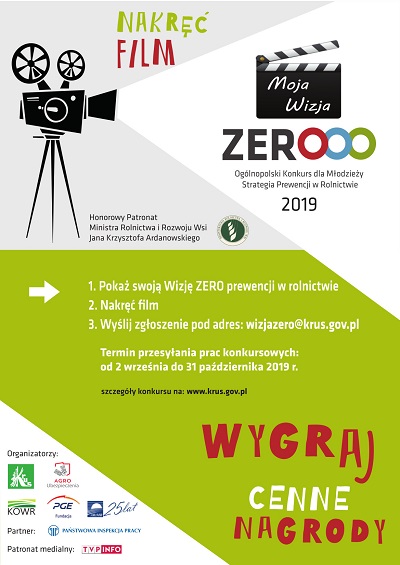 